TINJAUAN HUKUM ISLAM TERHADAP PEKERJAAN KONEKTOR JUAL BELI REMPAH-REMPAH DI PASAR SENTRAL KOTA KENDARI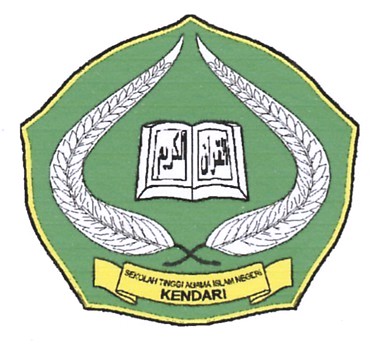 SKRIPSIDiajukan untuk memenuhi syarat-syarat mencapai gelar Sarjana Hukum Islam pada program studi Ahwalusy SyakhshiyahOLEHAFFENDI AZIZ TNIM : 08020101014JURUSAN SYARI’AHSEKOLAH TINGGI AGAMA ISLAM NEGERI (STAIN)SULTAN QAIMUDDINKENDARI2012PERNYATAAN KEASLIAN SKRIPSI	Dengan penuh kesadaran peneliti yang bertanda tangan di bawah ini menyatakan dengan sesungguhnya, bahwa skripsi ini benar-benar merupakan hasil karya peneliti sendiri. Dan jika dikemudian hari terbukti sebagai ciplakan, duplikat dan ditulis oleh orang lain, maka skripsi ini dan gelar yang diperoleh karenanya, batal demi hukum.	     Kendari,   Muharram  1434 H	                      Desember   2012 M	Penyusun      			              AFENDI AZIZ T                 NIM : 08020101014KEMENTRIAN AGAMA                                                            SEKOLAH TINGGI AGAMA ISLAM NEGERI                                   (STAIN) KENDARI JURUSAN SYARI’AH/AS                                   Jln. Sultan Qaimuddin No. 17 Kendari Telp. (0401) 393721-393711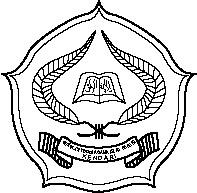 PERSETUJUAN PEMBIMBINGSkripsi yang berjudul : “Tinjauan Hukum Islam Terhadap Pekerjaan Konektor Jual Beli Rempah-rempah Di Pasar Sentral Kota Kendari”, yang disusun oleh saudara Afendi Aziz T, NIM : 08020101014 Program Studi Ahwalu Syakhshiyah Jurusan Syari’ah Sekolah Tinggi Agama Islam Negeri (STAIN) Sultan Qaimuddin Kendari, telah diperiksa oleh pembimbing I dan II, dan selanjutnya dinyatakan disetujui untuk dipertanggung jawabkan pada siding munaqisy.Kendari,     Desember  2012KATA PENGANTAR ﻠﺤﻤﺪ ﻠﻟﻪ ﺮﺐ ﺍﻠﻌﺎﻠﻤﻴﻦ ﻭ ﻋﻠﻰ ﺍﺸﺮﻒ ﺍﻻﻨﺑﻴﺎﺀ ﻭﺍﻠﻤﺮﺴﻠﻴﻦﺴﻴﻨﺪﻨﺎ ﻤﺤﻤﺪ ﻭ ﻋﻠﻰ ﺍﻠﻪ ﻭﺍﺼﺣﺎﺑﻪ ﺍﺠﻤﻌﻴﻦ٬ ﺍﻤﺎ ﺑﻌﺪ  	Puji syukur, Al-Hamdulillah peneliti panjatkan kehadirat Allah SWT atas karunia ilmu dan pemahaman yang telah dikaruniakan, serta berkat nikmat hidayah dan inayah-Nyalah sehingga peneliti dapat menyelesaikan skripsi yang sederhana ini. Kemudian tak lupa peneliti ucapkan shalawat serta salam kepada junjungan Nabi besar Muhammad SAW, Nabi yang telah memberikan tuntunan luhur untuk diikuti dan diteladani bagi seluruh umat manusia.Dalam penyusunan dan penelitian skripsi ini, peneliti mengalami berbagai hambatan, tantangan dan kesulitan, namun berkat adanya bantuan dan Ibu Dra. Hj. Asni, S. Ag, M.Hi dan Ibu Sriwaty Sakkirang, S.H, M.H, masing-masing pembimbing I dan II, yang telah rela berkorban penuh kesungguhan membimbing peneliti dalam penyusunan skripsi ini. Peneliti juga tidak lupa mengaturkan ucapan terima kasih dan penghargaan yang setinggi-tingginya terutama kepada :Bapak Dr. H. Nur Alim, M.Pd, selaku Ketua STAIN Sultan Qaimuddin Kendari yang telah banyak berkorban membina STAIN ini dengan penuh loyalitas dan keihlasan tinggi.Bapak Dr. Husain Insawan, M.Ag, selaku Ketua Jurusan Syari’ah yang telah banyak memberikan arahan dan petunjuk dalam proses penyelasaian studi.Bapak Muh. Asrianto, S. H, M.H selaku Ketua Program Studi Ahwalu Syakhshiyah (AS) yang telah memberikan motivasi dan dorongan dalam proses perkuliahan hingga penyelesaian studi.Bapak/Ibu Dosen, Asisten dosen dan karyawan STAIN Sultan Qaimuddian Kendari yang dengan ikhlas memberikan pemahaman dan pengetahuanya serta berusaha memberikan pelayanan akademik dengan sebaik-baiknya.Kepala Perpustakaan STAIN Sultan Qaimuddian Kendari yang menyediakan fasilitas untuk melaksanakan studi kepustakaan.Teman-teman akrab dan kekasihku yang telah ikut berpartisipasi dan memberikan semangat sehingga penyusunan skripsi ini dapat terselesaikan.Ayahanda dan Ibunda tercinta, serta para keluarga yakni kakak, adik dan paman yang telah banyak berkorban mengarahkan peneliti demi terciptanya cita-cita luhur.Akhirnya segala koreksi dan petunjuk serta saran menuju kesempurnaan skripsi ini peneliti sangat harapkan. Dan semoga kehadiran skripsi ini memberikan manfaat dalam meningkatkan mutu pendidikan agama Islam.	     Kendari,   Muharram  1434 H	                      Desember   2012 M	Penyusun      			                AFFENDI AZIZ T                 NIM : 08020101014ABSTRAKAffendi Aziz T “Tinjauan Hukum Islam Terhadap Pekerjaan Konektor Jual Beli Rempah-rempah Di Pasar Sentral Kota Kendari” (dibimbing Dra. Hj. Asni, S. Ag, M.Hi dan Sriwaty Sakkirang, S.H, M.H)	Penelitian ini berjudul “Tinjauan hukum Islam terhadap pekerjaan konektor jual beli rempah-rempah di Pasar Sentral Kota Kendari”. Masalah utama yang ingin dibahas dalam skripsi ini adalah “Bagaimanakah tinjauan hukum Islam terhadap pekerjaan konektor jual beli rempah-rempah di Pasar Sentral Kota Kendari? “ dengan tujuan untuk mengetahui tinjauan hukum Islam terhadap pekerjaan konektor jual beli rempah-rempah di Pasar Sentral Kota Kendari.	Jenis penelitian yang peneliti gunakan adalah penelitian Kualitatif, yaitu suatu prosedur penelitian yang menghasilkan data-data dekriptif dari pengamatan atau sumber-sumber tertulis. Maka data yang diperoleh baik primer maupun skunder dianalisis menggunakan metode deskriptif, yaitu menerangkan serta menjelaskan secara mendalam terhadap semua aspek yang berkaitan dengan masalah penelitian. Adapun pola pikir menggunakan logika induktif yaitu dengan melihat fakta dan data hasil penelitian tersebut kemudian dianalisis dengan hukum Islam yang bersifat umum dan diakhiri dengan kesimpulan.Dari data penelitian ini diketahui bahwa Praktek pekerjaan konektor jual beli rempah-rempah di Pasar Sentral Kota Kendari meliputi tiga hal yaitu; a) Nilai keuntungan konektor diambil dari selisih harga jual kepada pengecer dengan harga yang diberikan pemilik barang dan resiko kerugian sangat mustahil terjadi, sebab resiko kerusakan barang pun ditanggung pemilik barang, b) Pihak-pihak yang terlibat adalah pemilik barang, konektor dan pengecer, dan c) aturan pembelian adalah dengan menggunakan sistem tempo. Menurut hukum Islam praktek pekerjaan konektor jual beli rempah-rempah di pasar Sentral Kota Kendari termasuk dalam riba karena dibangun atas dasar ketidak jujuran serta memperoleh keuntungan bukan dari upah melainkan dari harga barang. Selain itu, langkah pembelajaran yang dapat dilakukan adalah makelar konektor jual beli rempah-rempah di pasar Sentral Kota Kendari harus bekerja professional dan mengambil keuntungan hanya dari upah dari pemilik barang, kalaupun mengambil keuntungan dari harga barang harus dilakukan dengan jujur agar kesepakatan berlandaskan atas kejelasan..DAFTAR ISIHALAMAN JUDUL 		iPERNYATAAN KEASLIAN SKRIPSI 		iiPENGESAHAN SKRIPSI		iiiKATA PENGANTAR 		ivABSTRAK 		viDAFTAR ISI  		viiBAB I PENDAHULUANLatar Belakang		1Fokus Penelitian 		6 Rumusan Masalah		6Tujuan Penelitian 		7Manfaat Penelitian 		7Definisi Operasional		8BAB II KAJIAN PUSTAKAKajian Relevan 		10Hakekat Konektor Jual Beli Rempah-rempah		11Pengertian Konektor Jual Beli/Makelar (Samsarah) 		11Kedudukan Konektor dalam Jual Beli 		14Syarat-syarat Samsarah (Makelar) 		19Keterkaitan Antara Konektor Jual Beli/Makelar (Samsarah dengan Riba)		20BAB III METODE PENELITIANPendekatan Penelitian		29Lokasi dan Waktu Penelitian 		29Sumber dan Jenis Data 		30Metode Pengumpulan Data		31Teknik Analisis Data 		31Pengecekan Keabsahan Data 		32BAB IV HASIL PENELITIAN DAN PEMBAHASANGambaran Umum Lokasi Penelitian……………………………..		35Sejarah Singkat		35Jenis Barang yang Diperjual Belikan		35Gambaran Umum Pekerjaan Konektor Jual Beli Rempah-rempah di Pasar Sentral Kota Kendari ………………………………….		36Nilai Keuntungan dan Kerugian 		40Pihak-Pihak yang Terlibat		42Aturan Pembayaran 		44Tinjauan Hukum Islam Terhadap Pekerjaan Konektor Jual Beli Rempah-Rempah di Pasar Sentral Kota Kendari …………………………		46 Langkah Pembelajaran dan Perbaikan yang Dibolehkan Bagi Praktek Pekerjaan Konektor Jual Beli Rempah-rempah di Pasar Sentral Kota Kendari 		53BAB V P E N U T U PKesimpulan………………………………………………………..		60Saran 		61DAFTAR PUSTAKALAMPIRAN-LAMPIRANPembimbing I Dra. Hj. Asni, S. Ag, M.HiNIP: 150 330 151         Pembimbing II        Sriwaty Sakkirang, S.H, M.H        NIP: 19650526200312 2 001